HRVATSKI PLANINARSKI KLUB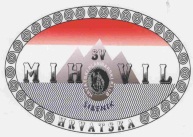 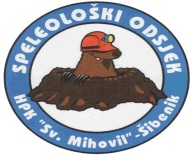 SVETI MIHOVILBana Josipa Jelačića 28, 22 000  Šibenik  MB:1175017 OIB: 91280208813   IBAN HR982144006110002683   E-mail: sveti.mihovil.sibenik@gmail.com    URL: http:// www.sv-mihovil.hrPristupnica 13. Šibenske speleološke škole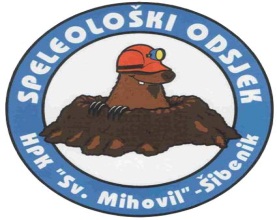 SO HPK Sveti Mihovil03.03. – 14.04.2015. Ime i prezime: ______________________________________________________________________Datum rođenja: _____________________________________________________________________OIB: ______________________________________________________________________________Adresa stanovanja: __________________________________________________________________Mobitel: ___________________________________________________________________________Telefon:____________________________________________________________________________E-mail: ____________________________________________________________________________Član/ica sam udruge koja je članica Hrvatskog planinarskog saveza:		DA	NENaziv društva: ___________________________________________________________________Platio/la sam članarinu za 2015. godinu:						DA	NE Prethodna školovanja (planinarska škola, škola za planinarske vodiče i dr.) – navedite:________________________________________________________________________________________________________________________________________________________________________________________________________________________________________________________________________________________________________________________________________Potpis:____________________________________